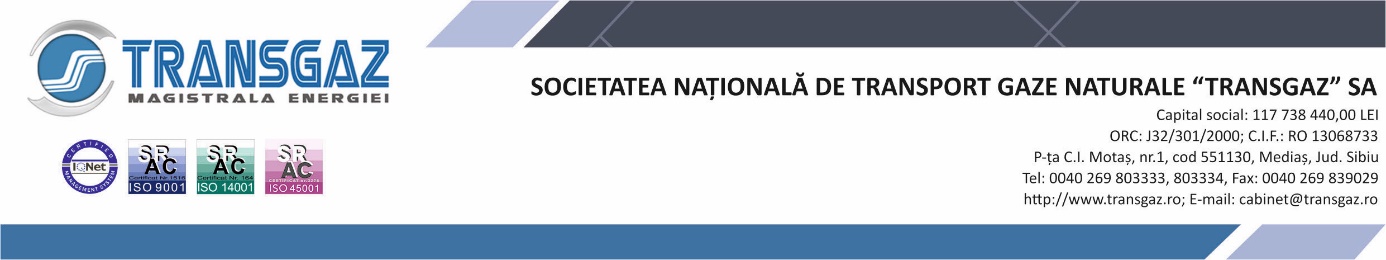 CERERE – TIPMODEL SOLICITARE Legea 544/2001
Denumirea autorităţii/instituţiei publice/persoană fizică ...................................................................................
Sediul/Adresa ......................................................................................................................................................................
Data .........................................................................................................................................................................................
Motivul solicitării ................................................................................................................................................................Stimate domnule/Stimată doamnă ............................................................................................................................,
Prin prezenta formulez o cerere conform Legii nr. 544/2001 privind liberul acces la informaţiile de interes public. Doresc să primesc următoarele informații/o copie de pe următoarele documente (solicitantul este rugat să enumere cât mai concret documentele sau informaţiile dorite): ……………………………………………………………………………………………………………………………………………………………………………………..................................................................................................................................................................
Doresc ca informaţiile solicitate să îmi fie furnizate, în format electronic, la următoarea adresa de e-mail (opțional): ……………………………………………………………………….....................................................................
Sunt dispus să plătesc taxele aferente serviciilor de copiere a documentelor solicitate (dacă se solicită copii în format scris).
Vă mulțumesc pentru solicitudine!
………………………………………..................
(semnătura solicitantului)
Numele şi prenumele solicitantului .............................................................................................................................
Adresa .....................................................................................................................................................................................Instituția pe care o reprezintă (dacă este cazul) .....................................................................................................
Profesia (opțional) ................................... 
Telefon (opțional) .................................... 
Fax (opțional) ............................................